	Module 34C: Agricultural Accounting Procedures (Optional):       Name: ___________________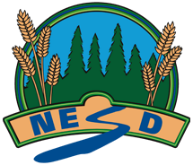 Feedback:Fully meeting expectations, with enriched understanding (EU)Fully meeting grade level expectations (FM)Mostly meeting grade level expectations (MM)Not yet meeting grade level expectations (NY)Investigate accounting practices for agricultural business.You can thoughtfully investigate accounting practices for agricultural business.You might be: You can investigate accounting practices for agricultural business.
You show this by:You support your investigation with relevant details and examples. You are exploring and practicing investigating accounting practices for agricultural business.You may be: You are having trouble investigating accounting practices for agricultural business.Consider: 